　札幌らしい交通環境学習とは、「MM※教育」に着目し、「交通」の中に存在する「社会的ジレンマ問題」を通じ、広く、環境意識や公共の精神を醸成することを目的としている。初等教育における学習教材として適することが、これまでの研究事例等で明らかとなっている。※「MM」とは、一人ひとりの移動（モビリティ）が、個人的にも社会的にも望ましい方向へ自発的に変化することを促すコミュニケーションを中心とした交通施策。■実施例［指導計画］●単元の目標
・札幌市について関心をもち、意欲的に調べ、札幌市の特色やよさを考えようとしている（関心・意欲・態度）・土地利用の様子を地形的条件や社会的条件と関連づけたり、分布の様子を相互に比較したりして、地域の様子は場所によって違いがあることを考え、適切に表現している。（思考・判断・表現）・地図や写真、副読本などの資料を活用しながら、札幌市について必要な情報を集め、読み取っている。（技能）・札幌市の特色ある地形、土地利用の様子、主な公共施設などの場所と働き、交通の様子などは、場所によって違いがあることを理解している。（知識・理解）●単元の構成●目標・地下鉄沿線に公共施設が多いという事実から問いをもち、地下鉄やバスのよさと公共施設の働きを、徒歩や自動車と結びつけて考える。●展開●本時で活用する資料札幌らしい交通環境学習2013札幌らしい交通環境学習2013札幌らしい交通環境学習2013年生［社会_もっと知りたい みんなのまち］（札幌市本通小学校）実施校札幌市立本通小学校札幌市立本通小学校札幌市立本通小学校実施日実施日2012年9月5日（水） ６校時2012年9月5日（水） ６校時2012年9月5日（水） ６校時2012年9月5日（水） ６校時科目/単元名科目/単元名社会「もっと知りたい みんなのまち」
［10時間扱い　本時8/10］社会「もっと知りたい みんなのまち」
［10時間扱い　本時8/10］社会「もっと知りたい みんなのまち」
［10時間扱い　本時8/10］社会「もっと知りたい みんなのまち」
［10時間扱い　本時8/10］社会「もっと知りたい みんなのまち」
［10時間扱い　本時8/10］社会「もっと知りたい みんなのまち」
［10時間扱い　本時8/10］社会「もっと知りたい みんなのまち」
［10時間扱い　本時8/10］指導者河嶋　一貴1.教材にかかわって①学習指導要領の位置づけ
［小学校学習指導要領解説　社会編］●目標（3）　●内容の（1）●内容の（ア）本単元のねらいは、札幌市について調べ、地域の様子は場所によって違いがあることを考えることである。具体的に調べることは、①特色ある地形②土地利用の様子③主な公共施設などの場所と働き④交通の様子⑤古くから残る建造物の５点である。②モビリティ・マネジメント教育の視点から　本単元は、地域社会の学習を進めていく上で基礎となるため、ＭＭ教育の趣旨から、「④交通の様子」を核に、「②土地利用の様子」と「③主な公共施設などの場所と働き」とを関連づけることで、札幌市の特徴をとらえるとともに、公共交通のよさに気付くことを目指す。③資料の活用　本実践は、すべての教員がもっている副読本や地図を活用しながら、子どもが楽しみながら力をつけることのできる質の高い学習を目指す。なお、本プランは、平成２４年度 札教研全市研究集会（白石区）の実践をもとに、ＭＭ教育の趣旨に合わせて再構成した。2.単元にかかわって子どもの主な活動子どもの主な活動札幌って素敵なまち！【２時間】私たちの区とは様子が違うね。行ったことがあるところは…？札幌市の土地の使われ方は？【６時間】札幌市の土地の使われ方は？【６時間】南北線・東西線・東豊線オリジナル札幌マップ完成！【２時間】3. 本時の目標と学習展開	学 習 展 開学 習 展 開教師のかかわり南北線、東西線、東豊線→公共施設は、地下鉄の近くにたくさんあるよ。自動車でもいいんじゃない？みんなが利用する公共施設だからこそでも、さとらんどや芸術の森は、地下鉄から遠いよ・・・南北線、東西線、東豊線→公共施設は、地下鉄の近くにたくさんあるよ。自動車でもいいんじゃない？みんなが利用する公共施設だからこそでも、さとらんどや芸術の森は、地下鉄から遠いよ・・・・ＩＣＴを活用する。・地下鉄路線図と公共施設の位置を重ねることで、問いを生む。・具体的に考えられるように、子どもたちがよく利用する「円山動物園」を例に考える。・徒歩との比較を通して、地下鉄のよさに気付かせる。・視覚的な板書を工夫する。・公共施設へ行く際の地下鉄のよさをまとめた上で、「自動車も同じでは？」と発問する。自動車のよさも認めつつ、マイナス面について検討する・他の公共施設に目を向け、一般化を図る。・地下鉄駅から遠い公共施設を取り上げる。・バス路線図を提示し、バスを使えば、札幌市内どこへでも行けることを押さえる。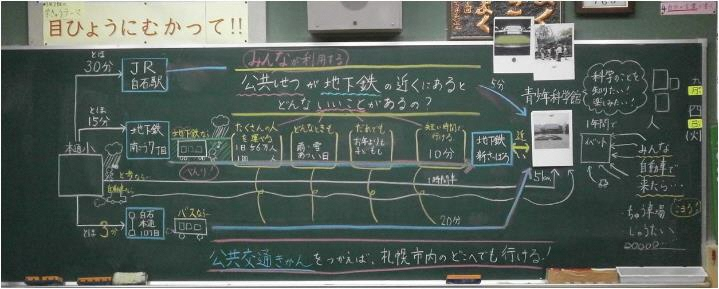 4.本時で活用する資料札幌らしい交通環境学習2013